UNIVERSIDAD NACIONAL AUTÓNOMA DE MÉXICO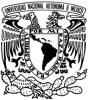 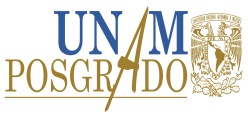 PROGRAMA DE MAESTRIA Y DOCTORADO EN  ESTUDIOS MESOAMERICANOSFACULTAD DE FILOSOFÍA Y LETRASINSTITUTO DE INVESTIGACIONES FILOLÓGICASPrograma de actividad académicaUNIVERSIDAD NACIONAL AUTÓNOMA DE MÉXICOPROGRAMA DE MAESTRIA Y DOCTORADO EN  ESTUDIOS MESOAMERICANOSFACULTAD DE FILOSOFÍA Y LETRASINSTITUTO DE INVESTIGACIONES FILOLÓGICASPrograma de actividad académicaUNIVERSIDAD NACIONAL AUTÓNOMA DE MÉXICOPROGRAMA DE MAESTRIA Y DOCTORADO EN  ESTUDIOS MESOAMERICANOSFACULTAD DE FILOSOFÍA Y LETRASINSTITUTO DE INVESTIGACIONES FILOLÓGICASPrograma de actividad académicaUNIVERSIDAD NACIONAL AUTÓNOMA DE MÉXICOPROGRAMA DE MAESTRIA Y DOCTORADO EN  ESTUDIOS MESOAMERICANOSFACULTAD DE FILOSOFÍA Y LETRASINSTITUTO DE INVESTIGACIONES FILOLÓGICASPrograma de actividad académicaUNIVERSIDAD NACIONAL AUTÓNOMA DE MÉXICOPROGRAMA DE MAESTRIA Y DOCTORADO EN  ESTUDIOS MESOAMERICANOSFACULTAD DE FILOSOFÍA Y LETRASINSTITUTO DE INVESTIGACIONES FILOLÓGICASPrograma de actividad académicaUNIVERSIDAD NACIONAL AUTÓNOMA DE MÉXICOPROGRAMA DE MAESTRIA Y DOCTORADO EN  ESTUDIOS MESOAMERICANOSFACULTAD DE FILOSOFÍA Y LETRASINSTITUTO DE INVESTIGACIONES FILOLÓGICASPrograma de actividad académicaUNIVERSIDAD NACIONAL AUTÓNOMA DE MÉXICOPROGRAMA DE MAESTRIA Y DOCTORADO EN  ESTUDIOS MESOAMERICANOSFACULTAD DE FILOSOFÍA Y LETRASINSTITUTO DE INVESTIGACIONES FILOLÓGICASPrograma de actividad académicaDenominación:  Seminario de Metodología- Arqueología mesoamericana: el intercambio en MesoaméricaDenominación:  Seminario de Metodología- Arqueología mesoamericana: el intercambio en MesoaméricaDenominación:  Seminario de Metodología- Arqueología mesoamericana: el intercambio en MesoaméricaDenominación:  Seminario de Metodología- Arqueología mesoamericana: el intercambio en MesoaméricaDenominación:  Seminario de Metodología- Arqueología mesoamericana: el intercambio en MesoaméricaDenominación:  Seminario de Metodología- Arqueología mesoamericana: el intercambio en MesoaméricaDenominación:  Seminario de Metodología- Arqueología mesoamericana: el intercambio en MesoaméricaClave: 67858Semestre:2019-1Campo de conocimiento:Estudios MesoamericanosCampo de conocimiento:Estudios MesoamericanosCampo de conocimiento:Estudios MesoamericanosCampo de conocimiento:Estudios MesoamericanosNo. de créditos:8 Carácter: Obligatoria (  ) Optativa ( X )    de elección  ( X )Carácter: Obligatoria (  ) Optativa ( X )    de elección  ( X )Carácter: Obligatoria (  ) Optativa ( X )    de elección  ( X )HorasHorasHoras por semana: Horas al semestreTipo: Seminario de metodologíaTipo: Seminario de metodologíaTipo: Seminario de metodologíaTeoría:Práctica:264Tipo: Seminario de metodologíaTipo: Seminario de metodologíaTipo: Seminario de metodología22264Modalidad: SeminarioModalidad: SeminarioModalidad: SeminarioDuración del programa: SemestralDuración del programa: SemestralDuración del programa: SemestralDuración del programa: SemestralSeriación:       No (X)         Si (  )         Obligatoria (     )      Indicativa (  )Actividad académica subsecuente: ---Actividad académica antecedente: ---Objetivos generales: Presentar al estudiante una introducción general de la disciplina arqueológica con un enfoque específico en las relaciones y productos de intercambio en Mesoamérica, que le permita comprender tanto su enfoque y conceptos básicos, métodos y técnicas de análisis e interpretación, como su utilidad y perspectivas de investigación en el estudio de los materiales y las redes de intercambio prehispánico.Objetivos específicos: - Analizar brevemente el surgimiento y desarrollo histórico de la disciplina arqueológica y de su método científico.- Conocer la metodología básica en el estudio del intercambio a partir de los materiales arqueológicos y sus principales técnicas, mediante los diversos tipos de análisis de fechamiento, caracterización y procedencia.- Estudiar los procesos de producción, distribución y consumo a partir del contexto arqueológico, así como las principales propuestas teóricas para su interpretación.- Analizar aspectos concretos de los productos y redes de intercambio en Mesoamérica desde sus épocas tempranas: la obsidiana, el cacao, las conchas y caracoles, la pirita, la turquesa, el ámbar, el jade y las piedras verdes, etc. - Profundizar en la aplicación de las técnicas de Arqueometría, con la participación de profesores invitados y visita a laboratorios.Índice temáticoÍndice temáticoÍndice temáticoÍndice temáticoÍndice temáticoUnidadTema HorasHorasHorasUnidadTema TeóricasTeóricasPrácticas1El desarrollo de la disciplina arqueológica y su método62Intercambio e interacción: aspectos analíticos83Los materiales arqueológicos1216164Rutas de intercambio y acción social61616Total de horas:Total de horas:323232Suma total de horas:Suma total de horas:646464Contenido TemáticoContenido TemáticoUnidadTema y subtemas1El desarrollo de la disciplina arqueológica y su métodoLa arqueología y su objeto de estudioConceptos fundamentalesDesarrollo históricoMetodología y técnicas de investigación2Intercambio e interacción: aspectos analíticos:Estudios de fechamiento, caracterización y procedenciaEvidencias de producción, distribución y consumo en el contexto arqueológicoPropuestas teóricas para el estudio del intercambio en Mesoamérica3Los materiales arqueológicos:El surgimiento de las redes formativas de intercambio: obsidiana, concha y piritaEl cacao: la bebida de los diosesEl jade y las piedras verdesEl ambar: una gema de origen orgánicoLa turquesa y las relaciones con la frontera norte de MesoaméricaOtros materiales: sal, plumas, textiles, alabastro.Aplicación de técnicas arqueometría: estudios de caso de fechamiento, procedencia y autentificación4Rutas de intercambio y acción socialBibliografía básica: Ashmore, Wendy y Robert Sharer, Discovering our past. A brief introduction to archaeology, Mayfield Publishing Co.,Mountain View, 1988.Coe, Michael y Kent Flannery, “The Precolumbian Obsidian Industry at El Chayal, Guatemala”, American Antiquity, XXX (1): 43-49.Dillian C. y C. White, eds.,Trade and Exchange: Archaeological Studies from History and Prehistory, Springer, Nueva York, 2010.Fernández Martínez, Víctor, Teoría y método de la arqueología, Editorial Síntesis, Madrid, 1994.Flannery, Kent, The Early Mesoamerican Village, Academic Press, Nueva York, 1976.Hirth, Kenneth, “El intercambio”, Historia antigua de México, L. Manzanilla y L. López Luján (coords.), Vol. 4, INAH, IIA-UNAM, Miguel Ángel Porrúa, México, México, 2001. Houston, Stephen y Takeshi Inomata, The Classic Maya, Cambridge University Press, 2009. Cap. 9: Craftspeople and Traders.Lee, Thomas y Carlos Navarrete, Mesoamerican Communication Routes and Cultural Contacts, Papers of the New World Archaeological Foundation 40, Provo, 1978.McNeil, Cameron, Chocolate in Mesoamerica: A Cultural History of Cacao, University Press of Florida, 2006.Renfrew, Colin y Paul Bahn, Arqueología. Teoría, métodos y prácticas, Ediciones Akal, Madrid, 1993.Terradas, Xavier et al., “Aplicación de técnicas analíticas para el estudio de las materias primas líticas prehistóricas”, Arqueología. Nuevas tendencias, (A. Vila, coord.), CSIC, Madrid, 1991.Bibliografía básica: Ashmore, Wendy y Robert Sharer, Discovering our past. A brief introduction to archaeology, Mayfield Publishing Co.,Mountain View, 1988.Coe, Michael y Kent Flannery, “The Precolumbian Obsidian Industry at El Chayal, Guatemala”, American Antiquity, XXX (1): 43-49.Dillian C. y C. White, eds.,Trade and Exchange: Archaeological Studies from History and Prehistory, Springer, Nueva York, 2010.Fernández Martínez, Víctor, Teoría y método de la arqueología, Editorial Síntesis, Madrid, 1994.Flannery, Kent, The Early Mesoamerican Village, Academic Press, Nueva York, 1976.Hirth, Kenneth, “El intercambio”, Historia antigua de México, L. Manzanilla y L. López Luján (coords.), Vol. 4, INAH, IIA-UNAM, Miguel Ángel Porrúa, México, México, 2001. Houston, Stephen y Takeshi Inomata, The Classic Maya, Cambridge University Press, 2009. Cap. 9: Craftspeople and Traders.Lee, Thomas y Carlos Navarrete, Mesoamerican Communication Routes and Cultural Contacts, Papers of the New World Archaeological Foundation 40, Provo, 1978.McNeil, Cameron, Chocolate in Mesoamerica: A Cultural History of Cacao, University Press of Florida, 2006.Renfrew, Colin y Paul Bahn, Arqueología. Teoría, métodos y prácticas, Ediciones Akal, Madrid, 1993.Terradas, Xavier et al., “Aplicación de técnicas analíticas para el estudio de las materias primas líticas prehistóricas”, Arqueología. Nuevas tendencias, (A. Vila, coord.), CSIC, Madrid, 1991.Bibliografía complementaria:Andrews, Anthony, Maya Salt Production and Trade, University of Arizona, 1983.Ballart, Josep, El patrimonio histórico y arqueológico: valor y uso, Editorial Ariel, Barcelona, 2002.Berdan, Frances et al, Aztec Imperial Strategies, Dumbarton Oaks, Washington, 1996.Cobean, Robert, et al., “Obsidian trade at San Lorenzo Tenochtitlan, Science, 174 (4010): 666-671.Cobean, Robert, et al., “High-Precision Trace-Element Characterization of Major Mesoamerican Obsidian Sources and Further Analyses of Artifacts from San Lorenzo Tenochtitlan, Latin American Antiquity (2):69-91.Coe, Michael y Kent Flannery, “The Precolumbian Obsidian Industry at El Chayal, Guatemala”, American Antiquity, XXX (1): 43-49.Cyphers, Ann, Terry Powis, Nilesh Gaikwad, Louis Grivetti, Kong Cheong y Elvia Hernández, “La detección de teobromina en vasijas de cerámica olmeca: nuevas evidencias sobre el uso del cacao en San Lorenzo, Veracruz”, Arqueología, Vol. 46, pp. 153- 166, 2013.Hodder, Ian, Interpretación en arqueología. Corrientes actuales, Editorial Crítica, Barcelona, 1994.Lange, F. W., Precolumbian Jade: New Geological and Cultural Interpretations, Salt Lake City, University of Utah, 1993.Lee, Thomas A., Ámbar de Chiapas: historia, ciencia y estética, Gobierno del Estado de Chiapas, Tuxtla Gutiérrez, 2004.Lowe, Lynneth, El ámbar de Chiapas y su distribución en Mesoamérica, CEM, IIFL, UNAM, México, 2004McKillop, Heather, Salt: White Gold of the Ancient Maya, University Press of Florida, 2008.Melgar, Emiliano, Comercio, tributo y producción de las turquesas del Templo Mayor de Tenochtitlan, Tesis de doctorado en Antropología, UNAM, 2014.Pires-Ferreira, Jane, Formative Mesoamerican Exchange Networks with Special Reference to the Valley of Oaxaca, University of Michigan, Ann Arbor, 1975.Rathje, William L. y Michael B. Schiffer, Archaeology, Harcourt Brace Jovanovich, Inc., Nueva York, 1982.Renfrew, ColinArqueología y lenguaje. La cuestión de los orígenes indoeuropeos, Editorial Crítica, Barcelona, 1999.Ruz, Mario H. (ed.), Kakaw, Oro aromado. De las cortes mayas a las europeas, Gobierno del Estado de Tabasco, Centro de Estudios Mayas, IIFL, UNAM, México, 2016.Thompson, Eric, Historia y religión de los mayas, Siglo XXI, México, 1982. (Capítulo 5: Relaciones comerciales entre los mayas de las tierras altas y los de las bajas.)Turney, Chris, Huesos, piedras y estrellas. La datación científica del pasado, Editorial Crítica, Barcelona, 2007.Bibliografía complementaria:Andrews, Anthony, Maya Salt Production and Trade, University of Arizona, 1983.Ballart, Josep, El patrimonio histórico y arqueológico: valor y uso, Editorial Ariel, Barcelona, 2002.Berdan, Frances et al, Aztec Imperial Strategies, Dumbarton Oaks, Washington, 1996.Cobean, Robert, et al., “Obsidian trade at San Lorenzo Tenochtitlan, Science, 174 (4010): 666-671.Cobean, Robert, et al., “High-Precision Trace-Element Characterization of Major Mesoamerican Obsidian Sources and Further Analyses of Artifacts from San Lorenzo Tenochtitlan, Latin American Antiquity (2):69-91.Coe, Michael y Kent Flannery, “The Precolumbian Obsidian Industry at El Chayal, Guatemala”, American Antiquity, XXX (1): 43-49.Cyphers, Ann, Terry Powis, Nilesh Gaikwad, Louis Grivetti, Kong Cheong y Elvia Hernández, “La detección de teobromina en vasijas de cerámica olmeca: nuevas evidencias sobre el uso del cacao en San Lorenzo, Veracruz”, Arqueología, Vol. 46, pp. 153- 166, 2013.Hodder, Ian, Interpretación en arqueología. Corrientes actuales, Editorial Crítica, Barcelona, 1994.Lange, F. W., Precolumbian Jade: New Geological and Cultural Interpretations, Salt Lake City, University of Utah, 1993.Lee, Thomas A., Ámbar de Chiapas: historia, ciencia y estética, Gobierno del Estado de Chiapas, Tuxtla Gutiérrez, 2004.Lowe, Lynneth, El ámbar de Chiapas y su distribución en Mesoamérica, CEM, IIFL, UNAM, México, 2004McKillop, Heather, Salt: White Gold of the Ancient Maya, University Press of Florida, 2008.Melgar, Emiliano, Comercio, tributo y producción de las turquesas del Templo Mayor de Tenochtitlan, Tesis de doctorado en Antropología, UNAM, 2014.Pires-Ferreira, Jane, Formative Mesoamerican Exchange Networks with Special Reference to the Valley of Oaxaca, University of Michigan, Ann Arbor, 1975.Rathje, William L. y Michael B. Schiffer, Archaeology, Harcourt Brace Jovanovich, Inc., Nueva York, 1982.Renfrew, ColinArqueología y lenguaje. La cuestión de los orígenes indoeuropeos, Editorial Crítica, Barcelona, 1999.Ruz, Mario H. (ed.), Kakaw, Oro aromado. De las cortes mayas a las europeas, Gobierno del Estado de Tabasco, Centro de Estudios Mayas, IIFL, UNAM, México, 2016.Thompson, Eric, Historia y religión de los mayas, Siglo XXI, México, 1982. (Capítulo 5: Relaciones comerciales entre los mayas de las tierras altas y los de las bajas.)Turney, Chris, Huesos, piedras y estrellas. La datación científica del pasado, Editorial Crítica, Barcelona, 2007.Sugerencias didácticasExposición oral		               (X)Exposición audiovisual	               (X)Ejercicios dentro de clase	               ( )Ejercicios fuera del aula	               ( )Seminarios		               (X)Lecturas obligatorias	                                 (X)Trabajo de investigación	               (X)Prácticas de taller o laboratorio                  ( )Prácticas de campo	                                (X)Otras: _visitas a laboratorios_______        (X)Mecanismos de evaluación del aprendizaje de los alumnos: Exámenes parciales		                   (  )Examen final escrito		                   ( )Trabajos y tareas fuera del aula	                   (X)Exposición de seminarios por los alumnos    (X)Participación en clase	                                    (X)Asistencia	                                                      (X)Seminario                                                       (X)Otras:                                                              ( )